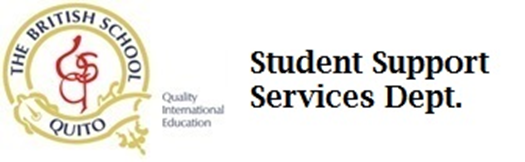 Estimadas familias,Estamos muy contentos de presentarles a un nuevo miembro del personal al que le daremos la bienvenida a BSQ.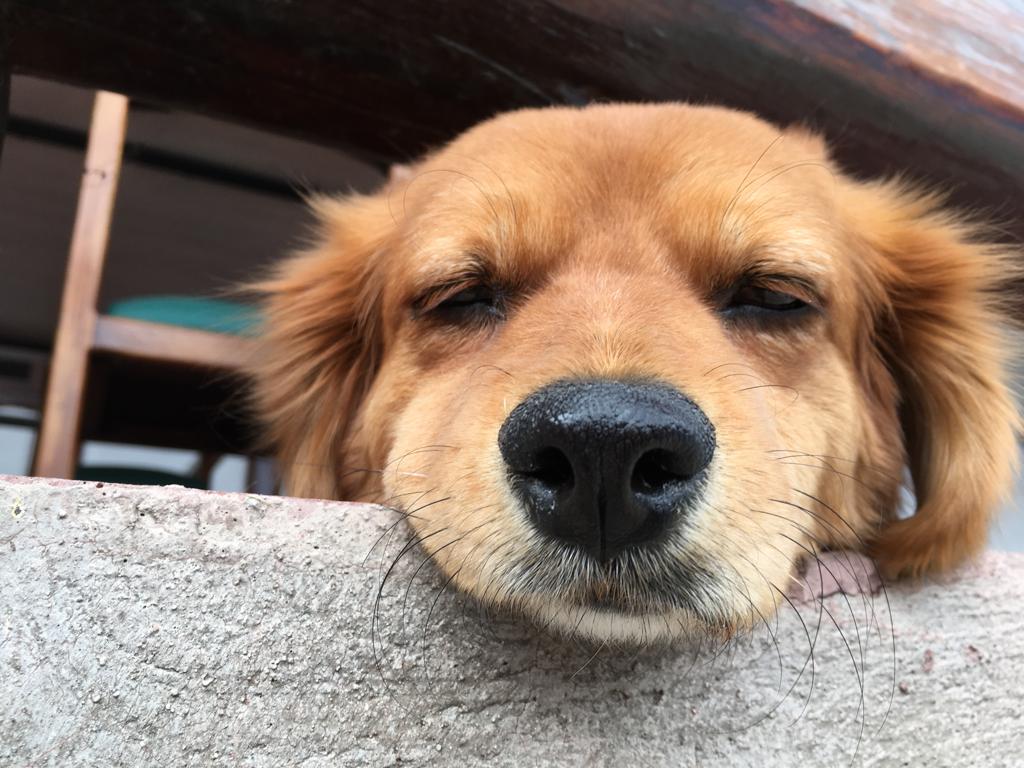 Dora es un perro de 4 años que se convertirá en un mentor de alfabetización para algunos de nuestros estudiantes de primaria.A continuación, presentamos los beneficios de un perro escolar y tratamos de abordar las inquietudes que pueda tener.¿Cuáles son los beneficios de tener un perro escolar?Numerosos estudios de investigación han demostrado los beneficios de los perros de terapia en las escuelas. Los perros de terapia han estado trabajando en las escuelas durante los últimos 5 años en todo el Reino Unido. Sin embargo, han sido comunes en las escuelas de EE. UU. y Australia durante muchos años. Aquí en Ecuador, este sigue siendo un campo nuevo que nos entusiasma implementar para el beneficio de nuestros estudiantes.La evidencia indica que los beneficios incluyen:● Cognitivo: la compañía de un perro estimula la memoria, la resolución de problemas y el juego.● Social: un perro proporciona un tema mutuo positivo para el debate, fomenta la responsabilidad, el bienestar y la interacción centrada con los demás.● Emocional: un perro escolar mejora la autoestima, la aceptación de los demás y eleva el estado de ánimo, a menudo provocando risas y diversión. Los perros también pueden enseñar compasión y respeto por otros seres vivos, así como aliviar la ansiedad.● Físico: la interacción con un amigo peludo reduce la presión arterial, proporciona estimulación táctil, ayuda a controlar el dolor, motiva a moverse, caminar y estimula los sentidos.● Ambiental: un perro en una escuela aumenta la sensación de un ambiente familiar, y todos los beneficios anteriores continúan mucho después de que termina el día escolar.● Lectura: se ha demostrado que leer a los perros ayuda a los niños a desarrollar habilidades de alfabetización y a generar confianza, tanto por el efecto calmante que la presencia del perro tiene en los niños como por el hecho de que un perro escuchará a los niños leer sin criticar ni criticar. Este ambiente reconfortante ayuda a fomentar el entusiasmo de los niños por la lectura y les brinda la confianza para leer en voz alta.Algunas preocupaciones que pueda tenerMi hijo es alérgico a los perros.- Es comprensible que algunos de ustedes estén preocupados por las posibles reacciones alérgicas a un perro escolar. Sin embargo, Dora cumple con todas las vacunas e inyecciones y estará sujeta al régimen de limpieza y aseo más completo. También solo se le permitirá en situaciones con estudiantes que voluntariamente deseen trabajar con ella.¿Dora será atendida adecuadamente?- Dora estará muy bien cuidada. Ella vive fuera del campus y vendrá a trabajar los viernes, con un chaleco debidamente marcado. Luego, con el tiempo, escuchará a los estudiantes leer en un entorno controlado y siempre estará acompañada por un adulto. Mientras Dora esté en la escuela, tendrá acceso a su canasta en la oficina de SENCo donde podrá relajarse durante el día. Aquí es donde pasará la mayor parte de su tiempo. Durante todos sus descansos, estará a la cabeza con un miembro del personal. Si Dora no se encuentra bien por algún motivo, se quedará en casa.Mi hijo tiene miedo a los perros.- Algunos niños pueden haber tenido experiencias molestas y, por lo tanto, temer a los perros (u otro animal). Dora solo estará en contacto con niños cuyos padres hayan dado su permiso. Sin embargo, el temperamento de Dora es muy tranquilo y dulce, lo que la hace amable con los niños. La experiencia y la investigación han demostrado que, con la orientación y el manejo adecuados, los niños pueden aprender a superar su miedo a los animales y crecer en respeto y aprecio por ellos.Esperamos que se una a nosotros para darle la bienvenida a Dora a la familia British School Quito y abrace todo lo que tiene para ofrecer a la escuela. Se puede solicitar más información al respecto a la Srta. Sofía León García, nuestra SENCo a sleon@britishschoolquito.edu.ecSi tiene alguna inquietud al respecto, no dude en contactarnos.